Государственное бюджетное общеобразовательное учреждение«Средняя общеобразовательная школа Центр образования «Чертаново»»   Учителя физикиПРОКОФЬЕВАНАДЕЖДАИВАНОВНАФамилия, имя, отчество, год рождения – Прокофьева Надежда Ивановна. 1964г.Преподаваемый предмет: физикаСтаж педагогической работы:  23 годаСтаж  работы в данном образовательном учреждении:  23 годаКвалификационная категория: высшаяОбразование - высшее, Московский Государственный педагогический институт им. В.И. Ленина , учитель общетехнических дисциплин, 1989г.Специальность учитель общетехнических дисциплин Место работы: Государственное общеобразовательное учреждение «Средняя общеобразовательная школа  Центр Образования «Чертаново», г. МоскваНагрузка: 16 час Количество обучаемых: 72 учащихсяНаличие почётных званий и степеней: -Правительственные награды, грамоты, благодарственные письма:  Медаль «85 лет МОСКОМСПОРТУ»,  Грамоты Департамента физической культуры и спорта, 2010-2011г.Директор школы                      Повышение квалификацииПовышение квалификации за последние пять лет и наличие документа соответствующего образца.По мнению Надежды Ивановны, знания, полученные на курсах, позволяют внедрять в практику преподавания аудио – визуальные компьютерные средства и интерактивные обучающие программы Оценка экспертов:_ в практику преподавания педагог внедряет информацинно – компьютерные, здоровьесберегающие и личностно – ориентированные технологии технологии, применяет аудио – визуальные средства для усиления доступности восприятия учащимися учебного материала.2.1. Позитивная динамика учебных достижений обучающихся за последние три годаПроцент учащихся, освоивших государственные учебные программы по преподаваемому предмету и процент учащихся, оставленных на повторное обучение, от общего числа обучающихся по преподаваемому предмету.Процент учащихся, получивших “4” и “5”, от общего числа обучающихся по преподаваемому предмету.2.2. Позитивные результаты внеурочной деятельности по преподаваемым предметам:Количество участников предметных олимпиад (суммарно за последние пять лет отдельно по уровням).Предметные олимпиадыПризеров и победителей олимпиад - нет, так как центр образование «Чертаново» имеет спортивный профиль.2.3. Аналитическая справка, в которой представлен результат сравнительного анализа деятельности педагога за пять лет (контрольные срезы знаний, результаты диагностик и др.)Участие в аттестации ОУ аттестуемого педагога:Продуктивность профессионально – педагогической деятельности ( изменения, происходящие в объекте деятельности – учащимся)Уровень обученности ( показатели успеваемости в динамике за 3 года) за последний межаттестационный периодРезультаты срезов знаний, проведенных в ходе аттестационного обследования:Индивидуальные достижения учащихся в межаттестационный период аттестуемого педагогаВыпускники аттестуемого, награжденные золотыми и серебряными медалямиРаздел 3. "Научно-методическая деятельность" (В этом разделе помещаются методические материалы, свидетельствующие о профессионализме педагога).3.1. Наличие материалов, в которых обосновывается выбор программы, учебно-методического комплекта и образовательных технологий, список учебно-методического обеспечения.Педагог в своей работе использует государственную программу, адаптированную  к особенностям данного образовательного учреждения. Учебная нагрузка: 16 часов в неделю и 2 часа  консультационных занятий «Решение задач по физике. ИКТ. Подготовка к ЕГЭ»Выбор учебников соответствует федеральному перечню: А.В.Перышкин «Физика – 7», «Физика – 8», А.В.Перышкин , Е.М.Гутник «.Физика -9», А.В.Касьянов «.Физика -10» и «Физика- 11».Прокофьева Н.И.  используются разноуровневые тесты и контрольные работы ЛАТ  МИОО, А.Е.Марон, Е.А.Марон «Разноуровневые дидактические материалы», Л.А.Кирик «Разноуровневые дидактические материалы для подготовки к ГИА и ЕГЭ»3.2. Использование современных образовательных технологий, в том числе информационно-коммуникационных, в процессе обучения предмету и воспитательной работе:Обобщение педагогического опыта (перечень проведенных мастер-классов, открытых уроков, семинаров, “круглых столов” и др.).Наличие информационный карты обобщения педагогического опыта.Наличие методического сайта тиражирования и представления собственного педагогического опыта.Создание учебного кабинета как творческой лаборатории или мастерской педагога-профессионала.Обучение в аспирантуре, докторантуре, соискательство - НЕТ.Наличие ученого звания и (или) ученой степени -  НЕТ.Наличие программы по самообразованию или “образовательному маршруту” профессионального саморазвития.Наличие государственных и отраслевых поощрений (наград, грамот, благодарностей, званий и т.п.)Раздел 4. “Внеурочная деятельность” (Раздел содержит материалы по внеклассной работе и дополнительным образовательным программам)4.1. Позитивные результаты деятельности учителя в качестве классного руководителя:Наличие форм организации внеурочной деятельности по предмету (кружки, секции, предметные недели и др.); Наличие системы воспитательной работы, утвержденной и признанной районным (школьным) методическим объединением классных руководителей.Наличие органа ученического самоуправления и участие родительской общественности в организации воспитательной работы класса.Количество учащихся в классе, совершивших правонарушения.Городские конкурсы	На данной диаграмме чётко видна положительная динамика качества знаний по физике в 7б-9б классе и небольшое повышение качества знаний в 7в-9в классе в 2009/2010 году.Качество знаний по физике за 3 года в 7-9 классах(2009-2012)(средний показатель)Результаты экзамена по физике в 11-х классахв форме ЕГЭ2009/2010 учебный годИтоги экзамена по физике.       В 2010 г. в едином государственном экзамене по физике принимало участие 4 выпускников из 11 «А» класса.  Доля участников ЕГЭ по физике составляет 11% от всего выпуска учащихся 2010 г.           В предыдущие годы экзамен по физике выбрали 4  юноши и 1 девушка. В этом учебном году – два юноши.Число участников экзамена по физикеИз приведенных выше данных видно, что численный состав участников экзамена по физике по сравнению с прошлым годом  увеличился.     Результаты ЕГЭ по физике 2010 г. оказались выше результатов предыдущих лет.  Средний тестовый балл составил 56, хотя в 2009 г. он был 36 баллов. По регионам средний балл существенно варьируется: от 38,2 до 59,7 баллов.       На основе проведенного анализа можно сделать вывод, что  качество образования в Центре образования «Чертаново» отличается стабильностью и имеет положительную динамику. Этому способствует следующее: Составление графика индивидуальных занятий с учащимися, получившими низкие баллы.Контроль обращений учащихся к сайту ФИПИ (Открытый банк заданий),  решение задач сайта МИОО (по логинам и паролям).Занятия с учащимися, пропустившими темы по причинам болезни, сборы и т. д.Решение тренировочных индивидуальных работ по предметам.Проведение (в течение учебного года) занятий по подготовке  успешной сдачи экзамена по группам: сильные ученики, средние, слабые, требующие индивидуальных занятий.  Это факультативные занятия, индивидуальные занятия, занятия по желанию учащихся.На диаграмме  видно, что количество «5» и «4» от общего числа оценок составляет -68%; в 9б классе -84 %, а в 9в классе – 50%.Сравнительный анализ результатов   экзаменов  по  выбору за 2008 – 2009 и 2009 – 2010 учебный годНа диаграмме  представлены  результаты   экзаменов по  выбору в сравнении  с  результатами  экзаменов  2008-2009  учебного  года.Таблица и диаграмма отражают увеличение среднего балла при сдаче экзаменов по физике, что свидетельствует о повышении мотивации учащихся и качества работы учителя. Физика  и  биология являются  предметами, которые  чаще   других  выбирают  на итоговую  аттестацию  в   ГОУ  ЦО  «Чертаново»,  так как  именно  эти предметы  наши  учащиеся  сдают  при  поступлении в ВУЗыЗа последние 3 года количество учащихся, поступающих в вузы увеличилось, в том числе и в профильные. Например, в Московскую Государственную Академию Физической культуры, Российскую Государственную Академия Физической культуры, Российский Государственный Медицинский Университет, РГУ физической культуры, спорта и туризма, Московский институт физической культуры и спорта.
         Кроме того, выпускники СОШ ГОУ «Чертаново» учатся в МГТУ им. Н.Э. Баумана,  РЭА им. Г.В. Плеханова, МЭСИ, МИФИ МГУП и И, РГГУ, 3-й Московский медицинский институт, РУДН, ГУУ, РГСУ, МГПИ, МАИ.  Тема самообразования опыта. Обоснованность её выбора. Её актуальность, результативность.Развитие познавательной и творческой активности на урокахфизики    	Важной задачей современной  школы является формирование творческого мышления и продуктивной деятельности учащихся для свободной реализации возможностей и способностей личности в обществе. Л.Н. Толстой советовал учителям: «Хочешь наукой воспитать ученика – люби свою науку и знай её, и ученики полюбят науку, и ты воспитаешь их». 	Методическая тема, над которой я работаю уже не один год, взята мной не случайно. Она перекликается  с темой	 школы «Развитие профессиональной компетентности педагога в современных условиях», а также с проблемой школы «Компетентностно-деятельностный подход как средство развития школы и саморазвития личности», с целями и задачами педагогической системы нашего образовательного учреждения.	Предмет «физика»  занимает одно из  первых строк в расписании, но всё-таки заметно, что все прочие дисциплины оттесняют физику на одно из последних мест в  интересах школьников. В проведённой мной анкете среди старшеклассников физика замыкает перечень «любимых» предметов.    	 Свою задачу как учителя я вижу в том, чтобы помочь учащимся в приобретении знаний..    Основополагающими принципами моей педагогической системы являются:гуманизация образования;личностный подход в обучении;педагогика сотрудничества;развитие познавательных и творческих способностей;учёт возрастных особенностей	Ведущая педагогическая идея моего опыта – это учение без принуждения, основанная на достижении успеха, на переживании радости познания, на подлинном интересе, идея саморазвития личности, ведущей роли внутренних источников в становлении человека. Чтобы воплотить мою идею в жизнь необходимо:внедрение новых педагогических технологий в работу;создание на уроках благоприятной атмосферы для работы, сопереживание, соучастие и т.д.;постоянный творческий поиск методов, форм и приемов, которые будут увлекать учащихся;накопление собственного опыта работы и изучение опыта коллегКаждый урок должен быть результативным, и достичь этого можно только при условии, если привить учащимся стремление к активной творческой деятельности. По тому, насколько самостоятелен ученик в решении поставленных перед ним задач, можно судить о прочности его знаний. Актуальность и перспективность.Активизация учебно-познавательной деятельности в условиях реформы школы становится неотъемлемой частью успешной ее реализации. Школа должна быть обращена к социальным проблемам, связана с жизнью. Усложняется труд человека, меняется характер его профессиональной подготовке. Новые условия жизнедеятельности людей открывают широкий простор приложению творческих сил человека. Эти активные, творческие силы надо формировать уже с детства, в школе, в познании, в труде, в овладении общеобразовательными знаниями, умениями в приобщении к профессии к разносторонним ценностям общества.Большинство современных профессий, порожденных научно-техническим прогрессом, новыми условиями жизни, требует слияния умственных и физических усилий в особых, нестандартных операциях. Здесь нужно не простое исполнительство, а творческое решение, быстрота ориентировки в сложных непредвиденных обстоятельствах. Широкое и глубокое знание своей профессии на базе общеобразовательной подготовки все больше становится фактором эффективности современного производства, как и ориентировка во взаимосвязях между различными видами деятельности. И не только это, но и мировоззренческая, жизненная позиция, организованность, сознательная дисциплина решают многое. Все это формируется в школьные годы и школой, и семьей широким разветвлением учреждений дополнительного образования.Реализация реформы школы через постоянную активизации учебно-познавательной деятельности раскрывает нашу причастность к большому, общенародному делу.Реформа школы поставила вопрос о необходимости через обучение осуществлять всестороннюю подготовку подрастающих поколений и в области познания, мировоззрения, и в области психической и практической подготовки и труду и в области эстетического освоения действительности, и главное - в овладении нравственными нормами общества и реализации их в жизнедеятельности каждого человека.Активизация учебно-познавательной деятельности обеспечивается включением в учебный процесс различных видов деятельности, из которых каждый по-своему развивает интеллектуально-логические, эмоционально-волевые процессы учащихся, способствует интенсивности познавательных усилий и творческих устремлений.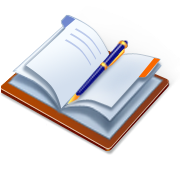 2007/20082008/20092009/20102010/20112011/2012НаградыМедаль«85 лет МОСКОМСПОРТУГрамоты  Почётная грамота за большой вклад в развитие физической культуры и спорта в городе Москве, многолетний, добросовестный трудПочётная грамота Победитель Московского конкурса среди образовательных учреждений «Воспитать человека»Учитель физикиПочётная грамота за большой личный вклад в подготовке и прохождении аттестации школыБлагодарностиБлагодарность за участие в научно-практической конференцииДипломыДиплом за представление педагогического опыта на Всероссийском фестивале «Открытый урок»2007/20082008/20092009/20102010/20112011/2012СертификатыПубликация статьи на фестивале «Открытый урок»СертификатыЗа создание в социальной сети работников образования персонального сайтаСертификатыРазмещение в социальной сети работников образования персонального портфолио СвидетельствоПубликация в социальной сети работников образования учебно - методической разработки «Интернет – урок»НазваниеГде прослушаны курсыДатаПроблематикаДокументПовышение квалификацииМИОО2011-2012Комплексный подход к анализу произведения»Свидетельство № Повышение квалификации  АНО«Учебный     центр     МОАП»2008«Повышение уровня профессиональной подготовки (квалификации) специалистов управленческого   звена учреждений системы Москомспорта»Прошла итоговое тестированиеУдостоверение №ПК-80-157/08Мастер-класс. Использование сервисов Microsoft Live@eduПортал «Сеть творческих учителей» www.it-n.ru2010г.“Учимся работать с Microsoft Live@edu”СвидетельствоMicrosoft Общее кол-во обучаемыхУчебные годаУчебные годаУчебные годаУчебные годаОбщее кол-во обучаемых 2009-2010 2010-2011 2011-2012Число уч-ся, освоивших государственные учебные программы по преподаваемому предмету% уч-ся, освоивших государственные учебные программы по преподаваемому предмету 100% 100% 100%Число уч-ся, оставленных на повторный год обучения 0 1 0% уч-ся, оставленных на повторный год обучения 0 0Число уч-ся, получивших “4” и “5”, от общего числа обучающихся по преподаваемому предмету 34 41 47Кол-во участников Уровень мероприятияУровень мероприятияУровень мероприятияУровень мероприятияУровень мероприятияКол-во участников Школьный Муниципальный Региональный Федеральный Международный 2009-2012110000№ п/пгодкол-воклассклассместоуровеньолимпиадыолимпиадыолимпиадыолимпиадыолимпиадыолимпиадыолимпиады1.2009/2010112009/2010Молтенинов ИМолтенинов И8аУчастиешкольный2009/2010Кузин К.Кузин К.8а2школьный2009/2010Чумаков Ю.Чумаков Ю.10а1школьный2009/20102.2010/2011222010/2011Копецкий А.Копецкий А.7аУчастиешкольный2010/2011Удалов А.Удалов А.7аУчастиешкольный2010/2011Деянова М.Деянова М.8аУчастиешкольный2010/2011Молтенинов И.Молтенинов И.9аУчастиешкольный2010/2011Кузин К.Кузин К.9аУчастиешкольный2010/2011Бубырь А.Бубырь А.10аУчастиешкольный2010/2011Хлопонин А.Хлопонин А.10аУчастиешкольныйЧумаков ЮЧумаков Ю112 местошкольный3.2011-20122011-2012Копецкий А.Куров Н.Удалов А.Чурин А.Тюменцев ДДеянова МРудковский Е.Копецкий А.Куров Н.Удалов А.Чурин А.Тюменцев ДДеянова МРудковский Е.8а8а8а8а9а9а9аУчастиеУчастиеУчастие1 местоУчастие2 местоучастиешкольный2011-20122011-2012Бубырь АХлопонин А.Молтенинов И.Бубырь АХлопонин А.Молтенинов И.11а11б10а1 местоУчастиеУчастиешкольныйгодмесяцпредметклассПроцент выполнения тестовых заданий2011майфизика10 класс       89% Качество 48%Учебный годкласспредметуспеваемостьКачество знаний2009-20108-афизика100 %47%2010-20119-афизика100 %52%2011-201210-афизика100 %54%датапредметклассВид работысправилисьКачество знанийфизика10-А тестирование«Законы кинематики»90 %56%физика10-Бтестирование«Законы кинематики»85 %48%Фамилия, имя ученикаВид медалиГод выпуска медалистанетСеребро, золото2010нетСеребро, золото2011нетСеребро, золото2012Учебный годФорма представления опыта ТемаУровень (школьный, муниципальный, региональный)Работа с нормативными документами.Диагностическая работа.Экспертно-аттестационная работа.Обобщение опыта работы, как учителя.Работа с молодыми и начинающими педагогами в форме наставничества ("Школа молодого специалиста").Участие в педагогических советах, семинарах, методических совещаниях.Участие в различных конкурсах, смотрах.Апробация учебников и УМК нового поколения.Методическое сопровождение опытно-поисковой, экспериментальной, инновационной деятельности.Работа с педагогами, имеющими различный уровень профессионального мастерства.Участие в деятельности творческих гр "Здоровьесберегающие технологии в урочной деятельности"Участие в проведении предметных и методических недель.Взаимопосещение уроков.Отрытые уроки, мастер-классы и внеклассные мероприятия.Учебный годКоличество учащихся в классеКоличество учащихся в классе, совершивших правонарушения 2009-2010 8 «А» 0 2009-2010 8 «Б» 02010-2011   9 «А» - 2002010-2011    9 «Б» -1702011-2012 10 «А» -  280№ п/пгодНазвание конкурсауровеньколичество участников, участники - победителирезультат (школа)конкурсыконкурсыконкурсыконкурсыконкурсыконкурсы12010/2011Организационно-деятельностная игра « Образовательная успешность учяащегося-спортсмена»Городской10Грамота12010/2011Организационно-деятельностная игра « Образовательная успешность учяащегося-спортсмена»ГородскойМастерной В.Лучший капитан2011/2012Организационно-деятельностная игра «  С чего начинается Родина»ГородскойКоманда« Патриоты Чертаново»БлагодарностьЕГЭ 2009ЕГЭ 2010ЕГЭ  2011142Предмет2008-20092008-20092008-20092009-20102009-20102009-2010ПредметКлассВсего сдавалиСредний баллКлассВсего сдавалиСредний баллЛитература1117011--География1124011-59Биология11943112150Обществознание111655111160История1144811252Физика1123611462Химия1115211--Английский  язык1115911233